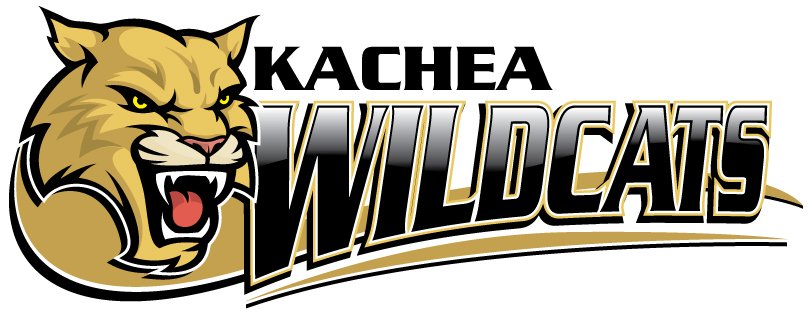 Individual SponsorshipThe KACHEA Wildcats basketball program is seeking sponsors. For a $100 donation, individuals will be listed on a banner that will hang during all home games. This is an excellent opportunity for parents, grandparents and alumni to show their support of the Wildcats. Please list any sponsorships you obtain on the lines below. Print text exactly as it should appear on the banner. (i.e. Mr & Mrs. Brian Joyner, Brian and Jama Joyner, etc.)  Checks should be made payable to “KACHEA Basketball.” Please return this form and money collected to Lesli Hicks by Friday, October 12th.Lesli Hicks255 Lancaster DriveKingsport, TN 376631.______________________________________________________________________2.______________________________________________________________________3.______________________________________________________________________4.______________________________________________________________________5.______________________________________________________________________